NŠP 3 (5.a, 6.a, 6.b)Datum: petek, 29. 5. 2020     Vsebina ure: Igre z žogo: odbojka                        Uvodni del ure: Pripravi se za uro odbojke. Obleci se v športno opremo. Potrebuješ odbojkarsko ali drugo lažjo (lahko tudi manjšo) žogo. Če jo nimaš, si jo lahko izdelaš iz papirja in lepilnega traka.Ogrevanje z žogo opravi v hiši.Najprej si oglej video in se nato skupaj z učiteljem ogrej. Pri vadbi poskrbi za svojo varnost ter pazi, da z žogo ne razbiješ predmetov v okolici (televizija, okna,..).  Opravi tiste naloge, ki jih zmoreš!https://www.youtube.com/watch?v=tQqmjZlklWQ&t=49s&fbclid=IwAR3RPkg60AulI70yT3dKK_ZHtI0XEkSBmVRiGLDqs9mWXY4k0yWzMTP2QHUGlavni del ure:Preizkusi se v vajah, ki so prikazane v video posnetku:1. NALOGA:  ZGORNJI ODBOJ - ODBOJKARSKA KOŠARICA: vsako vajo ponovi 10 – 15x.https://video.arnes.si/portal/asset.zul?id=X1DxQhjCLQ6lThhqUSRLoGFYOpis nalog: Potisk žoge nad glavo iz:                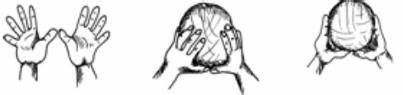 a.) sedab.) leže na hrbtuc.) kleka2. NALOGA: ZGORNJI ODBOJ S POMOČJO PARTNERJA:vsako vajo ponovi 10 – 15x https://video.arnes.si/portal/asset.zul?id=F2WaQSEWbusCdoZEeYSMMJ0LOpis nalog: Vračanje žoge s podajo s prsti iz:a.) seda                                                  b.) leže na hrbtuc.) kleka3. NALOGA:  SPODNJI ODBOJ https://www.youtube.com/watch?v=_YzTUbrsjmM a.) V PARU: iz seda na klopi (stolu, pručki), odboj žoge s spodnjim odbojem (pazi na pravilen položaj nog in gibanja nog)                                  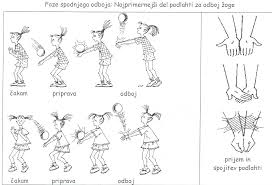 b.) po 1x odboju žoge od tal, sledi odboj nad glavo 4. NALOGA: SPODNJI ODBOJ: 3 – 5x zaporednih odbojev nad glavo https://www.youtube.com/watch?v=Tcr1-gDvZZ4 5. NALOGA:  ZGORNJI ODBOJI V STENO (le ob dovoljenju staršev)         6. NALOGA: SPODNJI ODBOJI V STENO (le ob dovoljenju staršev)         7. NALOGA: PODAJANJE V PARU (uporabi zgornji in spodnji odboj)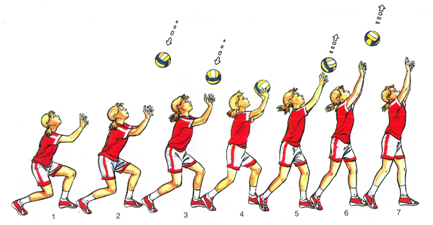 8. NALOGA: TEKMA: koliko podaj vama uspe naredite, ne, da bi žoga padla na tla?Zaključni del ure:  opravi raztezne vaje: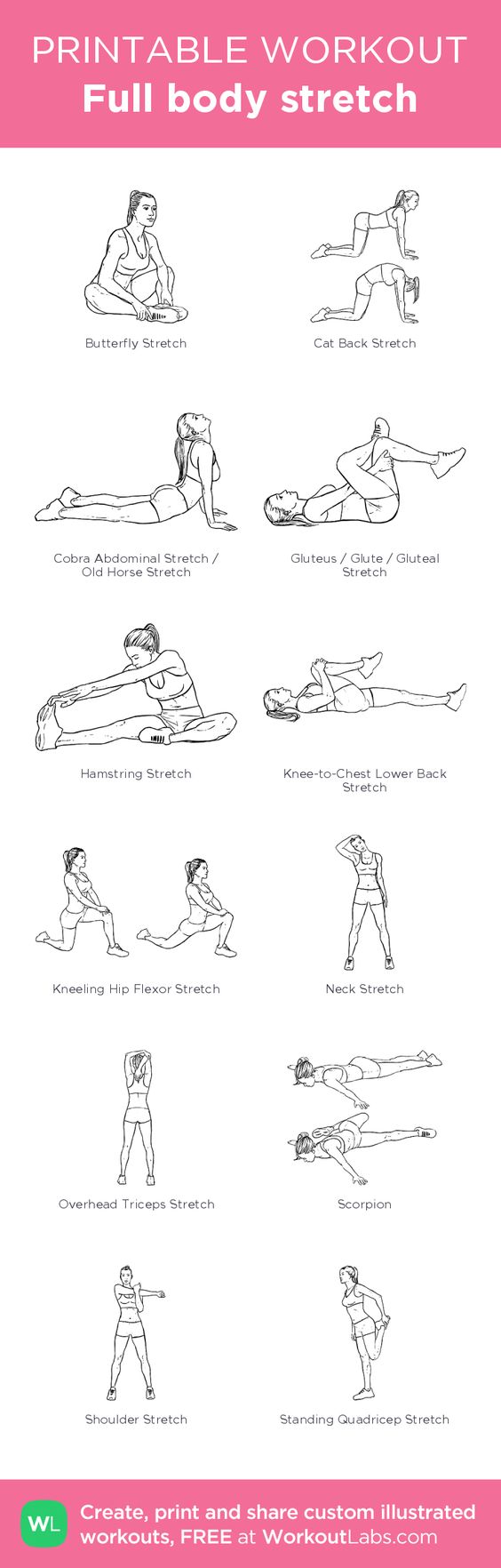 Vir: yt     video arnes portal